Publicado en  el 28/09/2016 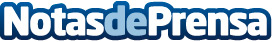 Smartphones, la herramienta por excelencia de las PYMEsEste dispositivo desbanca ya el uso de portátiles en las pequeñas empresasDatos de contacto:Nota de prensa publicada en: https://www.notasdeprensa.es/smartphones-la-herramienta-por-excelencia-de Categorias: Bricolaje Emprendedores Recursos humanos http://www.notasdeprensa.es